Publicado en Monterrey, Nuevo León el 04/04/2022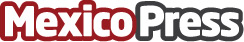 La cirugía bariátrica revierte el envejecimiento por la obesidadLa empresa de cirugía bariátrica, Be My Bariatric, basado en un artículo de la Universidad Médica de Viena en 2016, señala que la cirugía bariátrica contribuye a revertir el envejecimiento prematuro relacionado con la obesidadDatos de contacto:Lissett Quiroga8120011431Nota de prensa publicada en: https://www.mexicopress.com.mx/la-cirugia-bariatrica-revierte-el_1 Categorías: Medicina Nutrición Medicina alternativa Nuevo León Universidades http://www.mexicopress.com.mx